                                 Spelling Bee List 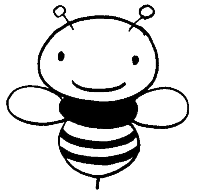                         Reach 2                                            Spelling Bee Contest.  May 25th.1.- jobs2.- doctor3.- cook4.- teacher5.- nurse6.- belong7.- build8.- care9.- community10.- neighbor11.- hospital12.- building13.- school14.- park15.- home16.- library17.- area18.- identify19.- locate20.- place21.- population22.- animals23.- insects24.- habitat25.- color26.- shape27.- size28.- adaptation29.- defend30.- hide31.- gecko32.- food33.- water34.- shelter35.- prey36.- predator37.- features38.- attack39.- attract40.- message41.- seem42.- sky43.- cloud44.- rain45.- lake46.- ocean47.- absorb48.- become49.- carry50.- change51.- rise52.- pump53.- machine54.- pipes55.- sink56.- clean57.- healthy58.- provide59.- require60.- source61.- leaders62.- hero63.- idea64.- aid65.- serve66.- chance67.- cost68.- decide69.- support70.- character